ОглавлениеОглавление…………………………………………………………………………...2Список сокращений…………………………………………………………………4Термины и определения.............................................................................................51.Краткая информация по заболеванию или состоянию (группе заболеваний или состояний)…………………………………………………………………… ………61.1 Определение заболевания или состояния (группы заболеваний или состояний)……………………………………………………………………………61.2 Этиология и патогенез заболевания или состояния (группы заболеваний или состояний)……………………………………………………………………………61.3 Эпидемиология заболевания или состояния (группы заболеваний или состояний)……………………………………………………………………………7Особенности кодирования заболевания или состояния (группы заболеваний или состояний) по Международной статистической классификации болезней и проблем, связанных со здоровьем……………............................................................................................8Классификация заболевания или состояния (группы заболеваний или состояний)…………………………………………………………………………8Клиническая картина заболевания или состояния (группы заболеваний или состояний)…………… ………………………………………………………….102. Диагностика заболевания или состояния (группы заболеваний или состояний), медицинские показания и противопоказания к применению методов диагностики……………………………………………………………………........11       2.1.Жалобы и анамнез…...……………………………………………………..11      2.2.Физикальное обследование…………….......................................................11      2.3.Лабораторные диагностические исследования…………………...............11      2.4. Инструментальные диагностические исследования……………….......…11      2.5.Иные диагностические исследования……………………………………...123.Лечение, включая медикаментозную и немедикаментозную терапию, диетотерапию, обезболивание, медицинские показания и противопоказания к применению методов лечения…………………………...……………………………………………...........133.1.Коррекция инволюционных изменений эпидермиса………………………….13Коррекция инволюционных изменений дермы………………………………..14Коррекция инволюционных изменений подкожно-жировой клетчатки……..15 Коррекция инволюционных изменений мимических мышц………………….164. Медицинская реабилитация и санаторно-курортное лечение, медицинские показания и противопоказания к применению методов реабилитации, в том числе основанных на использовании природных лечебных факторов……………………………………..175.Профилактика и диспансерное наблюдение, медицинские показания и противопоказания к применению методов профилактики…………………………………………………176.Организация оказания медицинской помощи ……………………………………….177.Дополнительная информация (в том числе факторы, влияющие на исход заболевания или состояния)………………… ……………………………………………………………….17Критерии оценки качества медицинской помощи……………………………………….18Список литературы...............................................................................................................19Приложение A1. Состав рабочей группы по разработке и пересмотру клинических рекомендаций………………………………………………………………….....................23Приложение A2. Методология разработки клинических рекомендаций…………….....23Приложение АЗ. Справочные материалы, включая соответствие показаний к применению и противопоказаний, способов применения и доз лекарственных препаратов, инструкции по применению лекарственного препарата…………………………………………………...25Приложение Б. Алгоритмы действий врача………………………………..……...............26Приложение В. Информация для пациента………………………..………………………27Приложение Г1-ГN…………………………………………………………………………27                                                Список сокращенийМКБ — Международная классификация болезней                                               Термины и определенияСтарческая атрофия (вялость) кожи - это прогрессирующее снижение функций и резервных возможностей кожного покрова в результате воздействия хронологических процессов, зависящих от таких факторов, как ультрафиолетовое облучение, оксидативный стресс, митохондриальная дисфункция и апоптоз клеток кожи, сопровождающийся формированием атрофических изменений в эпидермисе и дерме.Краткая информация по заболеванию или состоянию (группе заболеваний или состояний)Определение заболевания или состояния (гpvппы заболеваний или состояний)Старческая атрофия (вялость) кожи — это прогрессирующее снижение функций и резервных возможностей кожного покрова в результате воздействия хронологических процессов, зависящих от таких факторов, как ультрафиолетовое облучение, оксидативный стресс, митохондриальная дисфункция и апоптоз клеток кожи, сопровождающийся формированием атрофических изменений в эпидермисе и дерме. [1, 2]Старческий эластоз - необратимое изменение кожи, характеризующееся уменьшением её объёма и структурными изменениями её ткани, особенно эластических и коллагеновых волокон в результате возрастной инволюции организма.1.2.Этиология и патогенез заболевания или состояния (группы заболеванийили состояний)Старческая атрофия (вялость) кожи представляет собой естественный процесс, влияние на который оказывают следующие этиологические факторы:- хронологические процессы;- генетические факторы;- фото-повреждения, вызванные ультрафиолетовым и инфракрасным излучением;- образ жизни: нарушение диеты, курение, употребление алкоголя и наркотических веществ;- катаболические процессы в результате хронических интоксикаций (например, инфекции, онкология);- эндокринные нарушения;- гравитационные изменения [2].За счет снижения митотической активности базальных кератиноцитов уменьшается интердигитальный индекс — соотношение длины дермо-эпидермального соединения между двумя точками к расстоянию между ними, нарушая передачу нутриентов. Происходит деформация и изменение количества меланоцитов, снижается количество клеток Лангерганса. Наблюдается атрофия дермы, сокращается количество фибробластов, коллагеновые волокна становятся тоньше, может наблюдаться эластоз, нарушается распределение подкожно-жировой клетчатки [3, 4].1.3.Эпидемиология заболевания или состояния (гpvппы заболеваний или состояний)Старение кожи контролируется экзогенными и эндогенными факторами и является неизбежным процессом. В большей степени страдает лицо, поскольку оно подвергается воздействию светового излучения, загрязнений, гравитации и повторяющихся мышечных сокращений, связанных с мимикой, что постепенно приводит к изменению строения кожи и контура лица. Половые различия ряда морфофункциональных характеристик кожи определяются в разных возрастных периодах и определяют специфические особенности старения кожи мужчин и женщин. Степень и характеристики морщин на лице у мужчин и женщин различаются с точки зрения их расположения и глубины. Эти различия являются результатом как гормональных изменений, так и различий в образе жизни. При этом у женщин наиболее значимые изменения развиваются в климактерическом периоде и обусловлены эстроген- дефицитным состоянием, в связи с чем их нередко называют «гормональным старением кожи» [4].Старение кожи, как и организма в целом, представляет собой сложный биологический процесс, в котором участвует множество факторов, включая генетические, эпигенетические и факторы окружающей среды, наиболее значимым из которых является ультрафиолетовое облучение (УФО) [41, 43, 44,45].Старческая атрофия (вялость) кожи возникает в результате хронологического старения, представляющего собой генетически детерминированный процесс, зависящий от прожитых лет [46,47].В основе лежат фундаментальные молекулярные механизмы, ассоциированные с нарушением гомеостаза основного структурного компонента кожи, составляющего 90% ее сухой массы — коллагена [44,45,46,49,50]. Продукция коллагена у старых людей (80 лет и старше) по сравнению с кожей молодых людей (18-29 лет) снижается примерно на 75% [48], а уровень деградации коллагена (как и при фотостарении) повышается на 75% [46]. Причем наблюдается параллельное снижение содержания коллагена I и III типов, уменьшение соотношения количества III типа коллагена к коллагену I типа, коррелирующее с возрастом человека [50].В основе процессов, развивающихся в коже при старении, лежат фундаментальные изменения, ассоциированные с основной клеточной популяцией дермы - фибробластами: их количеством, морфологией, пролиферативным потенциалом, функциональной активностью [41,44,46,48]. Для хронологического старения характерным является изменение и пролиферативной, и биосинтетической активности фибробластов дермы [51]. Соответственно, нарушение физиологического баланса в этой клеточной популяции приводит к значительным изменениям как в микро-, так и макроструктуре кожи. Причиной уменьшения численности популяции фибробластов дермы с возрастом является ослабление процесса мобилизации стволовых клеток или уменьшение числа стволовых клеток, способных отвечать на стимулирующие к пролиферации сигналы [52], что неизбежно приводит к снижению количества дифференцированных клеток [53]. Возмещение утраченных клеток у пожилых людей происходит лишь частично [54]. Другая причина уменьшения популяции фибробластов дермы, снижение их пролиферативного потенциала, а также апоптоз [55]. Данные изменения в клеточной популяции являются итогом реализации генетической программы, определяющей стабильность генома.Особенности кодирования заболевания или состояния (группы заболеваний или состояний) по Международной статистической классификации болезней и проблем, связанных со здоровьем)L57.4 Старческая атрофия (вялость) кожи Классификация заболевания или состояния (группы заболеваний или состояний) Состояние классифицируется в зависимости от причины его возникновения, течения, распространенности.Выделяют три основных типа старения в зависимости от этиологических факторов[5]:1.Хронологическое (физиологическое) старение;2.Менопаузальное (гормональное) старение;3.Фотостарение.По И.И. Кольгуненко признаки сенильных изменений подразделяют в     зависимости от возраста на две основные группы [6, 8]:- до 50 лет появляются признаки преждевременного старения кожи, где выделяют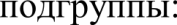 - от 21 года до 30 лет;- от 31 года до 40 лет;- от 41 года до 50 лет.- от 51 года и старше происходит естественное старение кожи, в которой выделяют подгруппы:- ранняя форма — от 51 года до 60 лет;- средняя форма- от 61 года до 75 лет;- поздняя форма — от 76 лет и старше;Согласно И.И. Кольгуненко выделено пять типов инволюционных изменений на ранних стадиях (гpyппa преждевременного старения (до 50 лет) и ранняя форма (от 51 года до 60 лет) естественного старения) и один тип на поздних стадиях [6, 7, 8]:Тип «усталое лицо» наблюдается на ранних стадиях старения кожи и проявляется в виде уменьшения упругости мягких тканей лица и шеи, снижения тургора, отечности, пастозности, вследствие нарушения лимфооттока, изменения тонуса мимической мускулатуры лица, появления более выраженных носогубных складок, опущения уголков глаз и губ, форма лица не изменена.Мелкоморщинистый mun для которого характерны дегенеративно- дистрофические изменения эпидермиса и дермы, липодистрофия, дегидратация и уменьшение эластичности кожи, множественные мимические морщиныДеформационный тип обусловлен гравитационным птозом мягких тканей, отечностьюКомбинированный    тип    является     сочетанием     описанных     выше инволютивных процессов Мускульный тип характерен для жителей Средней Азии и Дальнего Востока, за счет уменьшения подкожно-жировой клетчатки проявляется в виде выраженных мимических морщин в углах рта, глубоких носогубных складок, сглаженности линии овала лица или, наоборот, обострении черт.Комбинированный тип позднего старения лица и шеи обусловлен поздними стадиями инволюционных изменений - «старчески изнуренное лицо» (после 75 лет).В соответствии с классификацией С.Н. Потаповой морщины разделяют по степени выраженности [8, 9, 10]:I степень выраженности: поверхностные морщины, которые перестают появляться при натяжении;II степень выраженности:	поверхностные	морщины, которые могут расправиться при натяжении;III степень выраженности: глубокая морщина, которая не расправляется при натяжении;IV степень выраженности. глубокая морщина с рельефным кожным валиком.В зависимости от расположения основных возрастных изменений выделяют следующие типы старения лица [7]:- периорбитальный тип; - периоральный тип;- латеральный тип;- субмандибулярный тип;- смешанный тип.1.6 Клиническая картина заболевания или состояния (группы заболеваний или состояний)Клиническая картина старческой атрофии кожи затрагивает все слои и проявляется в виде гравитационного птоза мягких тканей, истончения эпидермиса, ксероза кожи, отечности, мимических и других морщин, гиперпигментации и сосудистых изменений кожи, изменений овала лица, избытков кожи верхних и нижних век, доброкачественных сенильных образований, а также, в зависимости от области тела, в виде нежелательного роста волос, появления стрий. [7, 8, 11]Старческая атрофия (вялость) кожи характеризуется истончением, снижением эластичности и упругости, бледностью, наличием тонких поверхностных морщин [46].При этом наблюдаются (преимущественно на открытых участках) истончение и потеря эластичности кожи, она становится сухой, легко собирается в складки, которые долго не расправляются, образуются морщины; кожа приобретает красноватый или перламутрово-белый цвет, сквозь неё просвечивает венозная сеть.Происходит перераспределение жировой клетчатки  лица - уменьшается объём глубоких жировых пакетов, а объём поверхностных жировых пакетов может увеличиваться при избыточном весе.Характерно изменение пигментации — наличие пигментных пятен на лице и руках, хотя производство пигмента меланина с возрастом уменьшается.Для старческой атрофии кожи свойственно ослабление барьерной функции  рогового слоя и сухость кожиДиагностика заболевания или состояния (группы заболеваний или состояний), медицинские показания и противопоказания к применению методов диагностикиДиагностика определяется на основании характерной клинической картины и результата осмотра врача-косметолога.2.1. Жалобы и анамнезВ зависимости от типа и стадии старения кожи пациенты могут предъявлять жалобы на выраженную сухость кожи, отечность, появление носогубных складок, опущение уголков глаз и губ, мимические морщины, нарушение линии овала лица, двойной подбородок, дряблость кожи верхних и нижних век [7].При сборе анамнеза следует учитывать наличие вредных привычек, таких как курение, злоупотребление алкоголем, нарушения диеты, а также наличие наследственных и других сопутствующих патологий, частота ультрафиолетового облучения, гинекологический анамнез [2, 12].Физикальное обследованиеОбъективные клинические проявления заболевания, выявляемые npu физикальном обследовании, см. в разделе «Клиническая картина».2.3.Лабораторные диагностические исследованияЛабораторные диагностические исследования не применяются.2.4.Инстрvментальные диагностические исследованияРекомендуется проведение профилометрии пациентам с динамическими и статическими морщинами, гравитационным птозом  [14.с.81].Уровень убедительности рекомендаций - С (уровень достоверности доказательств 5)Комментарии: Проведение профилометрии позволяет оценить рельеф кожи и выраженность признаков старения [14, 56.с.81]. Профилометрия - создание 3D рельефа для оценки состояния морщин и микроструктур кожи до и после лечения  nymeм компьютерного анализа фотографий большого разрешения, полученных с помощью цифровой дерматоскопии.  [14]. Рекомендуется проведение мексаметрии пациентам, имеющим очаги гиперпигментации, розацею [27].Уровень убедительности рекомендаций - С (уровень достоверности доказательств 5)Комментарии: Проведение мексаметрии позволяет выявить количественное содержание меланина и уровня эритемы в исследуемом участке кожи до и после лечения  [27]. Мексаметрия основана на поглощении и отражении света основными хромофорами кожи .Рекомендуется проведение вапометрии пациентам с сухостью кожи, снижением её упругости и эластичности [10].Уровень убедительности рекомендаций - С (уровень достоверности доказательств 5)Комментарии: Вапометрия проводится для определения  трансэпидермальной       потери  воды (скорости испарения воды с поверхности кожи) [10].Рекомендуется конфокальная лазерная сканирующая микроскопия  пациентам с признаками сниженияупругости	и эластичности кожи [14].Уровень убедительности рекомендаций - С (уровень достоверности доказательств 5)Комментарии: Конфокальная лазерная сканирующая микроскопия  проводится для раннего обнаружения специфических признаков старения [14]. Характерные признаки старения кожи: эпидермальная атрофия; эпидермальная гиперплазия с неравномерным исчезновением меланина; уменьшение количества и изменение структуры коллагеновых и эластических волокон.2.5 Иные диагностические исследованияКонсультации других специалистовРекомендуется консультация врача-эндокринолога пациентам с гипертрихозом, резким изменением массы тела в сторону уменьшения или увеличения, гиперпигментацией [56, с.209], сухостью кожи, склонностью к отёкам для исключения эндокринопатий, коррекции гормонального статуса,  исключения противопоказаний к терапии и с целью решения вопроса о прогнозировании результатов лечения, а также коррекции рациона питания с целью улучшения эффекта от терапии [16,56 с.80].Уровень убедительности рекомендаций С (уровень достоверности доказательств — 5)Рекомендуется консультация врача-терапевта пациентам с  гипертрихозом, резким изменением массы тела в сторону уменьшения или увеличения, гиперпигментацией [56, с.209] , сухостью кожи, склонностью к отёкам для исключения патологии внутренних органов  и выявления противопоказаний для косметологических процедур [17].Уровень убедительности рекомендаций С (уровень достоверности доказательств — 5)Рекомендуется консультация врача-акушера-гинеколога пациенткам в пременопаузе, менопаузе и постменопаузальном периоде с целью коррекции гормонального статуса в [17,57].Уровень убедительности рекомендаций С (уровень достоверности доказательств — 5)Комментарии: Своевременное назначение заместительной гормональной mepanии дает возможность замедлить процессы старения кожи[57].Лечение, включая медикаментозную и немедикаментозную терапию,диетотерапию, обезболивание, медицинские показания и противопоказания к применению методов леченияВыбор метода коррекции эстетических недостатков, зависит от клинической  картины, наличия противопоказаний и оснащения кабинета врача-косметолога.3.1 Коррекция инволюционных   изменений эпидермисаРекомендовано использование наружных косметических средств  на весь период лечения с целью очищения, увлажнения, питания и защиты кожи от неблагоприятных факторов окружающей среды [5,28].Уровень убедительности рекомендаций С (уровень достоверности     доказательств – 5)Комментарии: Наружные косметические средства могут использоваться в форме моющих средств, лосьонов, гелей, кремов, сывороток- высококонцентрированных косметических продуктов.  Выбор наружных косметических средств  и их формы осуществляется индивидуально с учетом показаний, индивидуальных особенностей кожи, предпочтений пациента, сезона, климатических условий.Рекомендовано лечение с помощью фототерапевтических (световых) методов  (интенсивный импульсный свет, лазерное излучение) с целью коррекции эпидермальных пигментных пятен и сосудистых изменений в эпидермисе: селективный фототермолиз [17,55].Уровень убедительности рекомендаций С (уровень достоверности доказательств — 5)Комментарий: Выбор параметров процедуры зависит от глубины залегания пигмента и фототипа кожи. Лечение проводится курсом 4-6 процедур (1 раз в 7-10 дней).Рекомендовано применение дерматологических пилингов для глубокого очищения и увлажнения кожи, целью коррекции гиперпигментации, для повышения упругости и эластичности кожи [56, 58].Уровень убедительности рекомендаций С(уровень достоверности доказательств — 5)Комментарии. Поверхностые пилинги проводятся курсом: 4-6 процедур (1 раз в 7- 10 дней).Коррекция инволюционных изменений дермы Рекомендовано интрадермальное введение  искусственных имплантатов в мягкие ткани (мезотерапия, биоревитализация) [18,61] с целью устранения ксероза(сухости) кожи,  гиперпигментации, мелких морщин, вялости и сосудистых аномалий кожи, для подготовки к процедуре пилинга, лазерного воздействия, пластическим операциям [18,61]. Уровень убедительности рекомендаций С (уровень достоверности     доказательств – 5)Комментарий: Мезотерапия проводится курсом  из 5 процедур (1раз в неделю). Биоревитализация проводится курсом из 4 процедур (1 раз в 2 недели). Рекомендовано интрадермальное и субдермальное введение инъекционных тканевых наполнителей [19,61,62] для коррекции морщин средней степени глубины, а также для коррекции складок и глубоких морщин.Уровень убедительности рекомендаций С (уровень достоверности доказательств – 5)Комментарий: Выбор  инъекционных тканевых наполнителей для контурной пластики и кратность проведения  процедур зависит от показаний к применению.Рекомендовано проведение абляционного и неабляционного фракционного лазерного фототермолиза (лазерной шлифовки кожи) с целью коррекции гравитационного птоза, морщин, вялости кожи [59].Уровень убедительности рекомендаций С (уровень достоверности   доказательств – 5) Комментарий:  Абляционный фракционный лазерный фототермолиз проводится с использованием углекислотного лазера или эрбиевого лазера на итрий-алюминиевом гранате Er.YAG [60]. Неабляционный фракционный лазерный фототермолиз проводится с использованием эрбиевого лазера на стекле Er.Glass [60].3.3 Коррекция инволюционных изменений подкожно-жировой клетчатки Рекомендовано введение инъекционных тканевых наполнителей с целью коррекции морщин средней степени глубины, а также для коррекции глубоких морщин и складок  и восполнения утраченных объёмов лица [61,62].Уровень убедительности рекомендаций С (уровень достоверности доказательств – 5)Комментарий: Выбор препарата для контурной пластики и кратность  процедур зависит от показаний к применению.Рекомендовано воздействие тока высокой частоты на кожу и подкожно-жировую клетчатку - радиочастотная  терапия  с целью коррекции   морщин, вялости кожи, гравитационного птоза мягких тканей [56,55].Уровень убедительности рекомендаций С (уровень достоверности доказательств – 5)Комментарии: RF - радиочастотная терапия - курс 3-5 сеансов (1 раз в месяц) [56,55]. Рекомендовано использование ультразвуковых методов воздействия -высокоинтенсивное сфокусированное ультразвуковое воздействие (ультразвуковой лифтинг)  для коррекции вялости кожи и гравитационного птоза мягких тканей  [56].Уровень убедительности рекомендаций С (уровень достоверности доказательств – 5)Комментарий: сфокусированное ультразвуковое воздействие вызывает нагрев подкожно-жировой клетчатки  и поверхностной мышечно- апоневротической системы (SMAS) на глубине до 5 мм.  Данный метод в большей степени показал свою эффективность у пациентов с ИМТ ≤30 кг / м2 [29,30].Рекомендовано введение искусственных имплантатов в мягкие ткани: нитевой   лифтинг [31, 32, 33, 39] с целью коррекции  овала лица, уменьшения носогубных складок и биостимуляции. Уровень убедительности рекомендаций С (уровень достоверности доказательств – 5)3.4 Коррекция инволюционных изменений мимических мышц Рекомендовано внутримышечное введение лекарственных препаратов с целью  коррекции мимических морщин:** ботулинический токсин типа А – гемагглютинин комплекс [23].Уровень убедительности рекомендаций С (уровень достоверности доказательств – 5)Комментарии: Лекарственный препарат рекомендуется для применения в соответствии с показаниями к применению и противопоказаниями, способами применения и дозами, содержащимися в инструкции по применению лекарственного препарата.Дата обращения к инструкции по медицинскому применению лекарственного препарата:30.09.2023 Рекомендовано: воздействие слабым низкочастотным модулированным импульсным током (микротоковая терапия) с целью коррекции  гравитационного птоза мягких тканей, мимических морщин,  восстановления мышечного тонуса [63]Комментарий: микротоковое воздействие проводится  курсом 10 процедур (2-3 раза в неделю).Уровень убедительности рекомендаций С (уровень достоверности доказательств – 5)Комментарии: выбор параметров процедуры зависит от исходного состояния мышечного тонуса, толщины кожи и подкожной клетчатки, степени гидратации подлежащих тканей и площади электродовДиетотерапия не показана.Обезболивание не проводится.4.Медицинская реабилитация и санаторно-курортное лечение, медицинские показания и противопоказания к применению методов реабилитации, в том числе основанных на использовании природных лечебных факторовНе разработана.5.Профилактика и диспансерное наблюдение, медицинские показания ипротивопоказания к применению методов профилактикиНе разработана.6.Организация оказания медицинской помощиВедение пациентов со старческой атрофией (вялостью) кожи осуществляется  амбулаторно.7.Дополнительная информация (в том числе факторы, влияющие на  исход заболевания или состояния)Для профилактики появления новых пигментных пятен и симптомов сосудистых изменений рекомендуется использование солнцезащитных средств [26].Критерии оценки качества медицинской помощиСписок литературыМантурова Н.Е., Городилов Р.В, Кононов А.В. Старение кожи: механизмы формирования и структурные изменения // анналы пластической, реконструктивной и эстетической хирургии — 2010 г. — 1 — С. 88-92.Calleja-Agius J, Muscat-Baron У, Brincat МР. Skin ageing. Menopause Int. 2007 Jun; 13(2):60-4.Khavkin J, Ellis DA. Aging skin: histology, physiology, and pathology. Facial Plast Surg Clin North Am. 2011 May;19(2):229-34. doi: 10.1016/j.fsc.2011.04.003. PMID: 21763983.Смирнова И.О. Функциональная морфология старения кожи// Успехи геронтол.— 2004. — Вып. 13. — С. 44-51.Аравийская Е.Р. Коррекция возрастных изменений кожи: современные направления в средствах для ухода за кожей // В: Сборник статей научно—практического общества врачей косметологов Санкт—Петербурга, СПб MAПO, кафедра медицинской косметологии. — 2006. — вып. 7. — с. 32-33.Когуленко И.И. Основы геронтокосметологии. М.: Медицина, 1974. 222 с.Хвиюзова И.В. Способ определения топографических типов старения лица. Патент России № RU 2651061 С1 2018 Бюл. № 11.Кубанов А.А., Мантурова Н.Е., Галлямова Ю.А. Руководство по косметологии. М.: AHO Изд. Дом «Науч.образование», 2020. — 728.Потапова С.Н. Основы геронтокосметологии. М: Медицина 1977.Золотенкова Г.В., Ткаченко С.Б., Пиголкин Ю.И. Современные неинвазивные методы оценки возрастных изменений кожи//Судебно-медицинская экспертиза - 1 - 2015 - С. 26-30.Bontè F, Girard D, Archambault JC, Desшoulière А. Skin Changes During Ageing. Subcell Biochem. 20l9;9l:249-280.Lee CM, Watson REB, Kleyn СЕ. The impact of perceived stress оп skin ageing. J Eur Acad Dermatol Venereol. 2020 Jan;34(1):54-58.Труханов А.И., Жукова И.К., Толкачева А.А., Щукина Е.В., Кветной И.М. Применение терапевтического воздействия аргоновой плазмы в терапевтической косметологии// Вестник восстановительной медицины — № 2 — 2015 — С. 21-30Longo С. Well-aging: Early Detection of Skin Aging Signs. Dermatol Clin. 2016 Oct; 34(4):513-518.Zhang S, Duan E. Fighting against Skin Aging: The Way from Bench to Bedside. Cell Transplant. 2018 May;27Zouboulis CC, Ganceviciene R, Liakou AI, Theodoridis A, Elewa R, Makrantonaki E. Aesthetic aspects of skin aging, prevention, and local treatment. Clin Dermatol. 2019 Jul- Aug;37Emerson R, Ash C, Town G, Donne K, Omi T, Daniel G. Pigmentation: selective photothermolysis or non-specific skin necrosis using different intense pulsed light systems? J Cosmet Laser Ther. 2013 Jun;15(3):133-42.Sparavigna A, Tenconi B, De Ponti I. Antiaging, photoprotective, and brightening activity in biorevitalization: a new solution for aging skin. Clin Cosmet Investig Dermatol. 2015 Feb 10;8:57-65.Sparavigna A, Fino P, Tenconi B, Giordan N, Amorosi V, Scuderi N. A new dermal filler made of cross-linked and auto-cross-linked hyaluronic acid in the correction of facial aging defects. J Cosmet Dermatol. 2014 Dec;13Kono T, Groff WF, Sakurai H, Takeuchi M, Yamaki T, Soejima K, Nozaki M. Comparison study of intense pulsed light versus a long-pulse pulsed dye laser in the treatment of facial skin rejuvenation. Ann Plast Surg. 2007 Nov;59Urdiales-Gálvez F, Martín-Sánchez S, Maíz-Jiménez M, Castellano-Miralla A, Lionetti- Leone L. Concomitant Use of Hyaluronic Acid and Laser in Facial Rejuvenation. Aesthetic Plast Surg. 2019 Aug;4Kim JK, Roh MR, Park GH, Kim YJ, Jeon IK, Chang SE. Fractionated microneedle radiofrequency for the treatment of periorbital wrinkles. J Dermatol. 2013 Mar;40(3):172-6.Carruthers J, Carruthers A. Botulinum toxin in facial rejuvenation: an update. Dermatol Clin. 2009 Oct;27O'Connor AA, Lowe PM, Shumack S, Lim AC. Chemical peels: A review of current practice. Australas J Dermatol. 2018 Aug;59(3):171-181.Graivier MH, Bass LS, Busso M, Jasin ME, Narins RS, Tzikas TL. Calcium hydroxylapatite (Radiesse) for correction of the mid- and lower face: consensus recommendations. Plast Reconstr Surg. 2007 Nov;120Shanbhag S, Nayak A, Narayan R, Nayak UY. Anti-aging and Sunscreens: Paradigm Shift in Cosmetics. Adv Pharm Bull. 2019 Aug;9(3):348-359.Золотенкова Г. В., Морозов Ю. Е., Ткаченко С. Б., Пиголкин Ю. И. Возрастные изменения структурно-функциональных показателей кожи//ДК: 343.982.323— 57.017.6—611.77Sunder S. Relevant Topical Skin Care Products for Prevention and Treatment of Aging Skin.Facial Plast Surg Clin North Am. 2019 Aug;27(3):413-418.Oni G, Hoxworth R, Teotia S, Brown S, Kenkel JM. Evaluation of а microfocused ultrasound system for improving skin laxity and tightening in the lower face. Aesthet Surg Ј. 2014 Ѕер;34(7):1099-110.Shome D, Vadera S, Ram MS, Khare S, Kapoor R. Use of Micro-focused Ultrasound for Skin Tightening of Mid and Lower Face. Plast Reconstr Surg Glob Open. 2019 Dec 31;7(12):e2498.ГруздеВ Д.А., KOQIfKOB А.А., ФедорОВ П.Г. НОВЫЙ НОДХОД К КіІассифиКаіlии ниТей для ОМОложеНия КОЖН лица и шеи // ВесТНиЕ НОВЫХ МедицИНСКих ТехНологий — 2014 — Т. 21, № 2 — C.104Atiyeh BS, Dibo SA, Costagliola М, Hayek SN. Barbed sutures ”lunch time" lifting:evidence-based efficacy. J Cosmet Dermatol. 2010 Jun;9(2):132-41.Ali УН. Two years' outcome of thread lifting with absorbable barbed PDO threads: Innovative score for objective and subjective assessment. J Cosmet Laser Ther. 2018 Feb;20(1):41-49.Manuskiatti W, Fitzpatrick RE, Goldman МР. Long-term effectiveness and side effects of carbon dioxide laser resurfacing for photoaged facial skin. J Am Acad Dermatol. 1999 Mar;40(3):401-11.Teikemeier G, Goldberg DJ. Skin resurfacing with the erbium:YAG laser. Dermatol Surg. 1997 Aug;23(8):685-7.Avram DK, Goldman МР. The safety and effectiveness of single-pass erbium:YAG laser in the treatment of mild to moderate photodamage. Dermatol Surg 2004;30:1073-6.    37.Goldman МР, Fitzpatrick RE, Manuskiatti W. Laser resurfacing of the neck with the Erbium: YAG laser. Dermatol Surg. 1999 Маг;25(3): 164-7; discussion 167-8.Riggs К, Keller М, Humphreys TR. Ablative laser resurfacing: high-energy pulsed carbon dioxide and erbium:yttrium-a1uminum-gaшet. Clin Dermatol. 2007 Sep-Oct;25(5):462-73.СтарКОВа Е. IO., ПереТолчиНа Т. Ф., РЬІЖаКОВа С. CnOGO6 ОМОЈІаЖиВаННЯ КОЖИ ЛИНа и Тела         посредсТВОМ         НМПЈіаНТациН         МезоННТей//         ПaTeHT         РОссиН          № RU 2644551 C2 12.02.2018 Біол. № 5.Е.   И.    Касихина.    FиперпигМенТаНия:   соВреМеНньІе    ВозМОЖНОсТи    Терапии    ипрОQилаКТНКН //ЛечащИЙ ВраЧ 2011Nв6Sorrell М., Caplan А.І., Fibroblasts — а diverse population at the center of it all. Inteшational Review of Cell and Molecular biology. 2009; 276: 161-214.Varani Ј., Schuger L., Dame М. et al. Reduced fibroblast interaction with intact collagen as а mechanism for depressed collagen synthesis in photodamaged skin. Ј. Invest.Dermatol. 2004; 122: 1471-79.Capri М., Salvioli Ѕ., Sevini F. et al. The genetics of human longevity. Ann New York Acad Sci. 2006; 1067: 252-63.Fisher G., Varani Ј. and Voorhees Ј. Looking older: Fibroblast Collapse and Therapeutic Implications. Arch Dermatol. 2008; 144 ( 5): 666-72.Fisher G., Voorhees Ј. Molecular mechanisms of retinoid actions in skin . FASEB Ј. 1996; 10: 1002-13.Fisher G., Kang Ѕ., Varani Ј., et al. Mechanism of photoaging and chronological skin aging. Arch Dermatol. 2002; 138: 1462-67.Miyamura У., Coelho Ѕ., Wolber R. et a1. Regulation of human skin pigmentation and responses to ultraviolet radiation .. Pigment Cell Res. 2007; 20: 1— 13.Varani Ј., Dame М., Rittie L. et al. Decreased Collagen Production in Chronologically Aged Skin.Ro1es of Age-Dependent Alteration in Fibroblast Function and Defective Mechanical Stimulation. AJP. 2006; 168(6): 1861-68.Varani Ј., Warner R., Gharaee-Kermani М., et al. Vitamin А antagonizes decreased cell growth and elevated collagen-degrading matrix metalloproteinases and stimulates collagen accumulation in naturally aged human skin. Ј. Invest Dermatol. 2000; 114:480-86.СМИ]ЭНОВа  И.О. ФКЦИОНdЛЬНПfl МОЈЭ ОЈІОFИя сТареНия КОЖи. Успехи героНтОЈІОГИИ.2004; 13: 4435.Jenkins G. Molecular mechanisms of skin ageing. Mechanisms of Ageing and Development. 2002; 123: 801-10.Zouboulis С., Adjaye Ј., Akamatsu Н., et al. Human skin stem cells and the ageing process. Experimental gerontology. 2008; 43: 986-97.Sharpless N., DePinho R. How stem cells age and why this makes us grow old Nat. Rev. Mol. Cell Bio1. 2007; 703-13Омельяненхо Н.П., Слуцхий Л.И. В KH.: Соединительная ткань (ГНСТООЛОГИЯ И биОХИМНН). — М.:	«ИзВесТия».   2009; 1: 69-70.Jenkins G. Molecular mechanisms of skin ageing. Mechanisms of Ageing and Development. 2002; 123: 801-10.Лазеро - и светолечение: Т.2/под ред. Дейвида Дж. Голдберга; пер. с англ.под общей редакцией В.А. Виссарионова.- М.; ООО «Ред Элсивер», 2010.-152 с: (1-5, 26-29, 30-33, 51-65, 66-86). О.М.Бурылина, А.В. Карпова, Косметология: клиническое руководство- М.:ГЭОТАР-Медиа,2018.-744с.:490-491, 176,207,424, 427,494, 545-547.С.В. Батыршина  Кожа и женские половые гормоны. Влияние заместительной гормональной терапии на состояние кожи // Практическая медицина 2015 №1Косметический пилинг: теоретические и практические аспекты.Сборник статей. Общ. ред. Е.И. Эрнандес. – М.:ООО «Фирма «Клавель», 2003. – 214с.: с.111-115А. М. Соловьев, К. Б. Ольховская Применение лазера в дерматологии и косметологии //Лечащий врач 2005А.В.Левкович, В.С.Мельник Лазерные и световые нелазерные технологии в косметологии. – М.: 2008.-208с.:20,22,98,153Новая косметология. Том II.  Под общей редакцией Е.И. Эрнандес. М.:ООО «КЛАВЕЛЬ», 2007.- 418с.:223-224, 261-265,271-277Контурная и объёмная пластика/ под.ред.Дж. Каррадерз и А. Каррадерз; перевод с англ. под общей редакцией В.А. Виссарионова.- М.: ООО «Рид  Элсивер», 2010.- 224с.: с.25-37, 104-106, 120-124А.В.Левкович,В,С,Мельник, Физиотерапия в эстетической медицине, Практическое пособие для косметологов.М.:глобус,2009,М,:496стр. 119-130,149-154, 277-283,294-299.Приложение А1. Состав рабочей группы по разработке и пересмотру клинических рекомендацийКубанов Алексей Алексеевич - академик РАН, президент ООО «РОДВК», директор ФГБУ «ГНЦДК» Минздрава России, г. Москва.Махакова Юлия Буяндылгеровна - кандидат медицинских наук, заведующий образовательным отделом ФГБУ «ГНЦДК» Минздрава России, член «РОДВК».Юлия Альбертовна Галлямова - доктор медицинских наук, профессор кафедры дерматовенерологии и косметологии ФГОУ ДПО "Российская медицинская академия непрерывного профессионального образования", член «РОДВК».Кондрахина Ирина Никифоровна - кандидат медицинских наук, заведующий консультативно-диагностического центра ФГБУ «ГНЦДК» Минздрава России, член «РОДВК».Алифанова Ирина Сергеевна– врач-косметолог высшей категории консультативно- диагностического центра ФГБУ «ГНЦДК» Минздрава России, член «РОДВК».Егорова Елена Петровна - врач-косметолог консультативно-диагностического центра ФГБУ «ГНЦДК» Минздрава России, член «РОДВК».Приложение A2. Методология разработки клинических рекомендацииЦелевая аудитория данных клинических рекомендаций:Врачи-специалисты: врач-дерматовенеролог, врач-косметолог.Ординаторы и слушатели циклов повышения квалификации по указанной специальности.Таблица 1. Шкала оценки уровней достоверности доказательств (УДД) для методов диагностики (диагностических вмешательств)Таблица 2. Шкала оценки уровней достоверности доказательств (УДД) для методов профилактики, лечения и реабилитации (профилактических, лечебных, реабилитационных вмешательств)Таблица 3.Шкала оценки уровней убедительности рекомендаций(УУР) для методов профилактики, диагностики, лечения и реабилитации (профилактических, диагностических, лечебных, реабилитационных вмешательств)Порядок обновления клинических рекомендаций.Механизм обновления клинических рекомендаций предусматривает их систематическую актуализацию – не реже чем один раз в три года, а также при появлении новых данных с позиции доказательной медицины по вопросам диагностики, лечения, профилактики и реабилитации конкретных заболеваний, наличии обоснованных дополнений/замечаний к ранее утверждённым КР, но не чаще 1 раза в 6 месяцев.Приложение А3. Справочные материалы, включая соответствие показаний к применению и противопоказаний, способов применения и доз лекарственных препаратов, инструкции по применению лекарственного препаратаДанные клинические рекомендации разработаны с учётом следующих нормативно- правовых документов:      Приказ Министерства здравоохранения и социального развития РФ от 18 апреля 2012 г. (ред. 21.02.2020) N 381н "Об утверждении Порядка оказания медицинской помощи населению по профилю "косметология".                      Приложение Б. Алгоритмы действий врача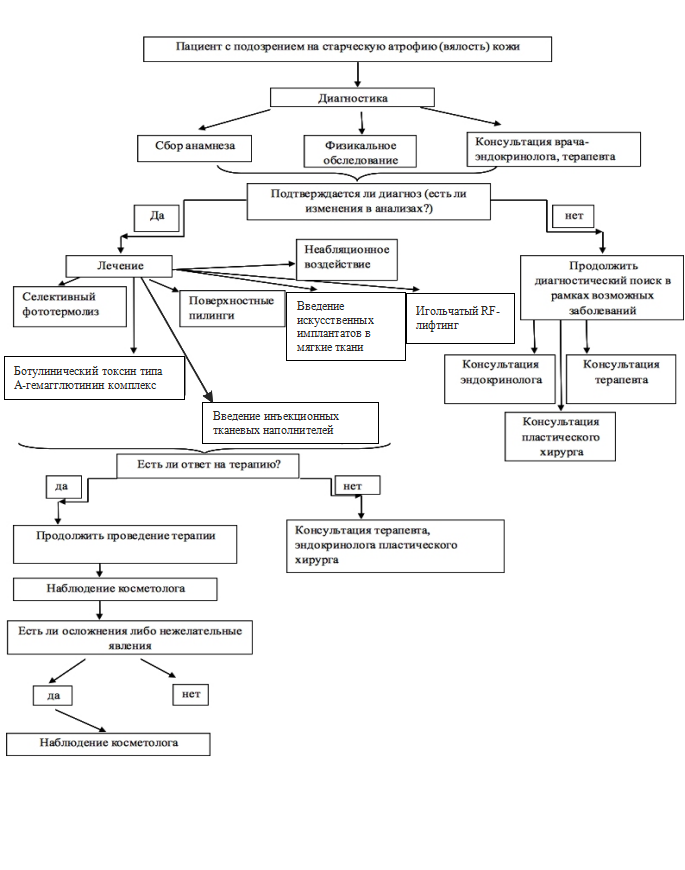 Приложение В. Информация для пациентаПациентам необходимо помнить о соблюдении правил здорового образа жизни, рекомендуется отказаться от вредных привычек, придерживаться правильного питания. Важно ежедневно очищать и тонизировать кожу, использовать другие наружные средства для ухода, подобранные в соответствии типом кожи, находясь под воздействием ультрафиолетового облучения использовать фотозащитные средства.Приложение Г1 - ГN. Шкалы оценки, вопросники и другие оценочные инструменты состояния пациента, приведенные в клинических рекомендацияхПриложение Г-1 Классификация морщин по степени     выраженности [8, 9, 10] (С.Н. Потапова)  I степень выраженности: поверхностные морщины, которые перестают    появляться при натяжении;II степень выраженности:	поверхностные	морщины, которые могут        расправиться при натяжении;III степень выраженности: глубокая морщина, которая не расправляется    при натяжении;IV степень выраженности. глубокая морщина с рельефным кожным         валиком.В зависимости от расположения основных возрастных изменений выделяют следующие типы старения лица [7]:- периорбитальный тип; - периоральный тип;-  латеральный тип;-  субмандибулярный тип;-  смешанный типПриложение Г-2.   Признаки старения в возрастных группах                                                            (Кольгуненко И.И. 1974) 1 группа - до 50 лет  (признаки преждевременного старения кожи)    Подгруппы:от 21 года до 30 лет;от 31 года до 40 лет;от 41 года до 50 лет;  2 группа - от 51 года и старше  (признаки естественного старения кожи)   Подгруппы:от 51 года до 60 лет -  ранняя форма ;от 61 года до 75 лет - средняя форма;от 76 лет и старше - поздняя форма.Приложение Г-3.  Классификация типов старения кожи лица                                               (Кольгуненко И.И. 1974)Тип «усталое лицо» наблюдается на ранних стадиях старения кожи и проявляется  снижением тонуса мягких тканей лица и мышц, сухостью и тусклым цветом кожи, ранним появлением складок и морщин в углах рта, слезных борозд, углублением носогубных складок. Эти изменения придают лицу усталый, утомленный вид.Мелкоморщинистый тип  характеризуется дегенеративно - дистрофическими изменениями эпидермиса и дермы, липодистрофией, дегидратацией и уменьшением эластичности кожи, множественными мимическими морщинамиДеформационный mun обусловлен гравитационным птозом мягких тканей, отечностьюКомбинированный тип характеризуется сочетанием признаков мелкоморщинистого и деформационного типаМускульный тип характерен для жителей Средней Азии и Дальнего Востока. Старение лица проявляется преимущественно  нарушением пигментации, складчатостью кожи верхнего и нижнего века, выраженными носогубными складками, опущенными углами губ. Контуры овала лица сохранены вплоть до глубокой старости.Комбинированный тип позднего старения лица и шеи обусловлен поздними стадиями инволюционных изменений - «старчески изнуренное лицо» (после 75 лет).Клинические рекомендацииКлинические рекомендацииСтарческая атрофия (вялость) кожиСтарческая атрофия (вялость) кожиКодирование по Международной статистической классификации болезней и проблем, связанных со здоровьем: L57.4Возрастная группа:Взрослые Год утверждения:202_Разработчик клинической рекомендации:  Общероссийская общественная организация «Российское общество дерматовенерологов и косметологов»Разработчик клинической рекомендации:  Общероссийская общественная организация «Российское общество дерматовенерологов и косметологов»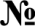 Критерии качестваУровень убедительности рекомендацийУровень достоверности доказательств1.Проведена коррекция признаков инволюционных изменений эпидермиса: наружные косметические средства, и/или дерматологические пилинги, и/или фототерапевтические методыС52.Проведена коррекция признаков инволюционных изменений дермы: введение искусственных имплантатов в мягкие ткани, и/или введение инъекционных тканевых наполнителей, и/или фототерапевтические методы С53.Проведена коррекция признаков инволюционных изменений подкожно-жировой клетчатки: введение искусственных имплантатов в мягкие ткани, и/или введение инъекционных тканевых наполнителей, и/или   воздействие тока высокой частоты, и/или высокоинтенсивное сфокусированное ультразвуковое воздействиеС54.Проведена коррекция признаков инволюционных изменений мимических мышц: внутримышечное введение лекарственных препаратов (**Ботулинический токсин типа А — гемагглютинин комплекс), и/или микротоковая терапияС55Достигнут частичный регресс инволюционных изменений мягких тканейС5УДДРасшифровка1Систематические обзоры исследований с контролем референсным методом или систематический обзор рандомизированных клинических	исследований с применением мета-анализа2Отдельные исследования с контролем референсным методом или отдельныерандомизированные клинические исследования и систематические обзоры исследований любого дизайна, за исключением рандомизированных клинических исследований, с применением мета-анализа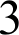 Исследования без последовательного контроля референсным методом илиисследования с референсным методом, не являющимся независимым от исследуемого метода или нерандомизированные сравнительные исследования, в том числе когортные исследования4Несравнительные исследования, описание клинического случая5Имеется лишь обоснование механизма действия или мнение экспертов вмешательств)УДДРасшифровка1Систематический обзор РКИ с применением мета-анализа2Отдельные РКИ и систематические обзоры исследований любого дизайна, заисключением РКИ, с применением мета-анализа3Нерандомизированные сравнительные исследования, в т.ч. когортные исследования4Несравнительные исследования, описание клинического случая или серии случаев, исследования «случай-контроль»5Имеется лишь обоснование механизма действия вмешательства (доклиническиеисследования) или мнение экспертовУУРРасшифровкаAСильная рекомендация (все рассматриваемые критерии эффективности (исходы) являются важными, все исследования имеют высокое или удовлетворительное методологическое качество, их выводы по интересующим исходам являются согласованными) BУсловная рекомендация (не все рассматриваемые критерии эффективности (исходы) являются важными, не все исследования имеют высокое или удовлетворительное методологическое качество и/или их выводы по интересующим исходам не являются согласованными) CСлабая рекомендация (отсутствие доказательств надлежащего качества (все рассматриваемые критерии эффективности (исходы) являются неважными, все исследования имеют низкое методологическое качество и их выводы по интересующим исходам не являются согласованными) 